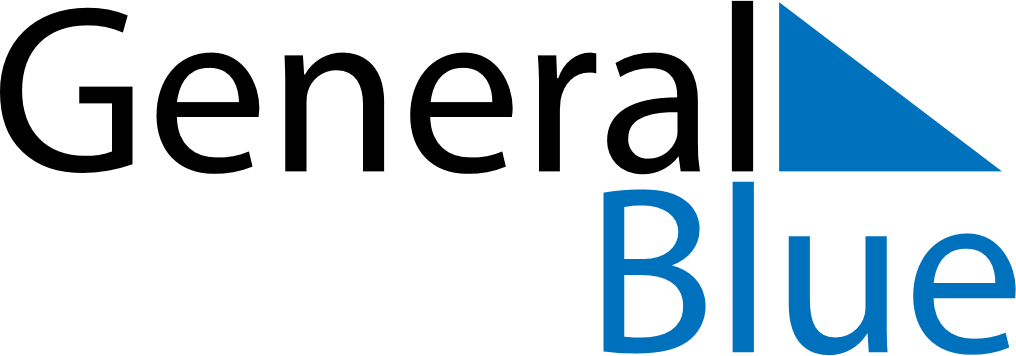 October 2021October 2021October 2021South KoreaSouth KoreaMONTUEWEDTHUFRISATSUN123National Foundation Day45678910Hangul Day111213141516171819202122232425262728293031